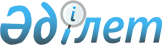 О внесении изменений в постановление акимата Павлодарской области от 12 февраля 2015 года № 37/2 "Об утверждении норматива субсидий закупаемой сельскохозяйственной продукции"
					
			Утративший силу
			
			
		
					Постановление акимата Павлодарской области от 3 ноября 2015 года № 307/11. Зарегистрировано Департаментом юстиции Павлодарской области 03 декабря 2015 года № 4824. Утратило силу постановлением акимата Павлодарской области от 25 мая 2021 года № 137/4 (вводится в действие со дня его первого официального опубликования)
      Сноска. Утратило силу постановлением акимата Павлодарской области от 25.05.2021 № 137/4 (вводится в действие со дня его первого официального опубликования).

      1. В соответствии с подпунктом 12-6) пункта 2 статьи 7 Закона Республики Казахстан от 8 июля 2005 года "О государственном регулировании развития агропромышленного комплекса и сельских территорий", постановлением Правительства Республики Казахстан от 13 мая 2014 года № 486 "Об утверждении перечня сельскохозяйственной продукции, по которой устанавливаются гарантированная закупочная цена и закупочная цена", пунктом 5 Правил субсидирования затрат перерабатывающих предприятий на закуп сельскохозяйственной продукции для производства продуктов ее глубокой переработки, утвержденных приказом Министра сельского хозяйства Республики Казахстан от 26 ноября 2014 года № 3-2/615, акимат Павлодарской области ПОСТАНОВЛЯЕТ:

      2.  Внести в постановление акимата Павлодарской области от 12 февраля 2015 года № 37/2 "Об утверждении норматива субсидий закупаемой сельскохозяйственной продукции" (зарегистрировано в Реестре государственной регистрации нормативных правовых актов за № 4315, опубликовано 6 марта 2015 года в газете "Регион.КZ") следующие изменения:
      в преамбуле слова "Об утверждении Правил субсидирования затрат перерабатывающих предприятий на закуп сельскохозяйственной продукции для производства продуктов ее глубокой переработки и перечня сельскохозяйственной продукции, по которой устанавливаются гарантированная закупочная цена и закупочная цена" заменить словами "Об утверждении перечня сельскохозяйственной продукции, по которой устанавливаются гарантированная закупочная цена и закупочная цена";
      приложение к указанному постановлению изложить в новой редакции согласно приложению к настоящему постановлению.
      3.  Государственному учреждению "Управление сельского хозяйства Павлодарской области" в установленном законодательством порядке обеспечить:


      государственную регистрацию настоящего постановления в территориальном органе юстиции;
      в течение десяти календарных дней после государственной регистрации настоящего постановления в территориальном органе юстиции направление на официальное опубликование настоящего постановления в средствах массовой информации и информационно-правовой системе "Әділет";
      размещение настоящего постановления на интернет-ресурсе акимата Павлодарской области.
      4.  Контроль за исполнением настоящего постановления возложить на заместителя акима области Ашимбетова Н. К.

      5.  Настоящее постановление вводится в действие со дня его первого официального опубликования.

 Норматив субсидий закупаемой сельскохозяйственной продукции
					© 2012. РГП на ПХВ «Институт законодательства и правовой информации Республики Казахстан» Министерства юстиции Республики Казахстан
				
      Аким области

К. Бозумбаев
Приложение
к постановлению акимата
Павлодарской области от "3"
ноября 2015 года № 307/11
Наименование сельскохозяйственной продукции
Наименование продуктов глубокой переработки
Нормативы субсидий в пересчете на сырье, тенге/л
(тенге/кг)
Молоко
сливочное масло
16,0
Молоко
сыр твердый
20,0
Молоко
сухое молоко

(цельное, обезжиренное)
15,0